陕教会秘  [ 2019 ]  18 号关于举办“2019‘丝路之秋’当代名师大讲堂——著名教育专家与陕、甘、晋、豫、蒙名师聚焦学科教学变革教师培训活动”的通知各市、县（区）教育学会（教科所、教研中心、教研室、教师进修学校）、学会会员单位：为全面贯彻落实习近平总书记在全国教育大会上的重要讲话和《中共中央国务院关于全面深化新时代教师队伍建设改革的意见》（中发〔2018〕4号）以及《中共陕西省委陕西省人民政府关于全面深化新时代教师队伍建设改革的实施意见》（陕发〔2019〕5号）等文件精神，加强教师培训工作，聚焦学科教学变革，交流研讨各地教学改革的先进理念，发挥省内外各学科名师的示范、引领、辐射、带动作用，形成体系完备、结构合理、综合素质精良的教师队伍，更好地落实立德树人的根本任务，经研究决定：由陕西省教育学会主办，邀请甘肃省教育学会、山西省教育学会、河南省教育学会、内蒙古自治区教育学会协办，陕西省教育学会名师发展研究中心承办的“2019‘丝路之秋’当代名师大讲堂——著名教育专家与陕、甘、晋、豫、蒙名师聚焦学科教学变革教师培训活动”分别于2019年10月19—20日（中小学英语）、10月25—27日（中小学语文）、11月1—3日（中小学数学）在陕西省西安市举办。当代名师大讲堂系列研讨培训活动已成为陕西省教育学会的品牌学术活动，自2014年以来，每年春季和秋季各举办一次，在传播先进教学理念、推广优秀教改成果、推动课堂教学改革、促进教师专业发展等方面发挥了巨大的作用，也在省内外产生了良好的反响。今年春季应广大基层老师的需求，为了进一步提高教学研讨培训的效果，此次活动在原有培训内容和培训形式的基础上，更加突出了部编新教材的培训专题，特邀请教育部课标研制组专家、教育部统编教材主编（或编委）和全国著名特级教师50余位与陕、甘、晋、豫、蒙名师同台授课、分享教学经验。希望各教育教学单位珍惜这次难得的学习机会，积极组织相关人员按时参加培训。一、培训内容及形式会议将以省内外名师现场课堂教学展示、课例分析点评、互动研讨、专题报告等形式为主，有针对性地深入探讨打造中小学优质课堂、精品课堂，深化课堂教学改革与创新的理念与实施策略。届时，教育部“课标”研制组专家、教育部统编教材主编（或编委）、省内外学科优秀教研人员、教学一线名师将与参会教师开展互动交流、专题研讨活动，并解答与会教师提出的问题和疑惑，尤其是重点解答一线教师在使用部编新教材中遇到的新问题和困惑，帮助老师们更深入地理解新教材的编写理念和结构体例，引导听课教师在培训中领悟，在观摩中比较，在互动中反思，在研讨中提高，达到听有所获，观有所思，研有所得，学有所用。二、参加对象1. 各中小学校长、相关学科负责人及骨干教师；2. 各市、县（区）教育学会、（教科所、教研中心、教师进修学校、教研室）相关学科教研员；3. 陕西省教育学会名师发展研究中心学术委员、研究员；4. 陕西省“名师发展实验基地学校”和“骨干教师专业成长示范学校”可享受赠票一张（凭介绍信领取），但每校至少派两名教师参会；5. 内蒙古自治区、山西、甘肃、河南省教科院、教育学会，各市、县（区）教研室的教研员和教师代表；6. 其他兄弟省市教研员和教师代表。三、注意事项1. 依据陕西省教育厅教师工作处印发的《关于将陕西省教育学会业务培训纳入全省中小学教师培训学分管理的批复》（陕教师函[2018]47号），同意将省教育学会的业务纳入全省中小学教师培训学分管理之中。根据相关规定，每天按省级培训6学时计算。为便于给参训人员登记学分，请务必按要求提供相关信息，认真参加培训。（相关要求详见附件2“当代名师大讲堂”参会回执）。2. 为体现学会组织的学术性、非营利性、公益性特点，本着节俭办会，以会养会的原则，经成本核算，参加培训的教师,每位缴纳培训费550元（含组织费、资料费、专家讲课费及场地使用费等）。3. 本次会议由陕西省教育学会名师发展研究中心和西安当代名师教育研究院提供会议服务，并开具正式培训费发票。4. 参会人员交通费、食宿费按规定回原单位报销。    5. 为便于安排参会教师座位和掌握会议规模，请各参会单位务必将参会人员名单于9月30日前报会务组。（否则不保证参会座位）会务组电话：029-82250516/82250522转分机605或60713991180229（王文老师）住宿安排负责人联系电话：中学组 颜老师 18706840696小学组 张老师 13649280491会务组办公地点：西安市碑林区金水路6号会议文件下载网站：www.sxjyxh.com                            www.msjyyjy.com附件：1. 会议安排及授课名师介绍      2.“当代名师大讲堂”参会回执陕西省教育学会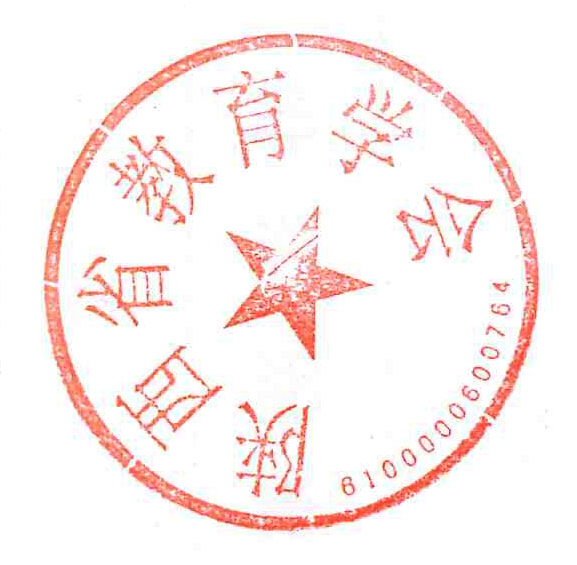                                      2019年9月2日附件1：           会议安排及授课名师介绍一、英 语注重学科育人   发展思维品质（1）小学报到时间及地点     2019年10月18日（08:30—21:00）西安维也纳酒店高新店（太白南路西安文理学院东门南侧）会议时间及地点    2019年10月19日—20日（周六、周日）西安文理学院（高新校区）大礼堂小学英语评课专家    1.陕西省教育学会选派优秀教研人员。2.甘肃省教育学会选派优秀教研人员。3.山西省教育学会选派优秀教研人员。4.河南省教育学会选派优秀教研人员。5.内蒙古自治区教育学会选派优秀教研人员。（2）初中英语报到时间及地点     2019年10月18日（14:00—21:00）美豪酒店高新一中店（西安高新区高新路高新一中初中校区南侧）会议时间及地点    2019年10月19日—20日（周六、周日）西安高新一中初中校区大礼堂（西安高新区高新路62号）初中英语评课专家1.陕西省教育学会选派优秀教研人员。2.甘肃省教育学会选派优秀教研人员。3.山西省教育学会选派优秀教研人员。4.河南省教育学会选派优秀教研人员。5.内蒙古自治区教育学会选派优秀教研人员。二、语  文用好部编语文教材   提升学生语文素养（1）小学报到时间及地点2019年10月24日（08:30—21:00）西安唐城宾馆（西安市雁塔区含光路南段229号）会议时间及地点    2019年10月25日—27日（周五、周六、周日）西安体育学院西安体育学院大礼堂（西安市碑林区含光路65号）小学语文评课专家1.陕西省教育学会选派优秀教研人员。2.甘肃省教育学会选派优秀教研人员。3.山西省教育学会选派优秀教研人员。4.河南省教育学会选派优秀教研人员。5.内蒙古自治区教育学会选派优秀教研人员。（2）初中语文报到时间及地点	2019年10月25日（14:00—21:00）美豪酒店高新一中店（西安高新区高新路高新一中初中校区南侧）会议时间及地点    2019年10月26日—27日（周六、周日）西安高新一中初中校区大礼堂（西安高新区高新路62号）初中语文评课专家1.陕西省教育学会选派优秀教研人员。2.甘肃省教育学会选派优秀教研人员。3.山西省教育学会选派优秀教研人员。4.河南省教育学会选派优秀教研人员。5.内蒙古自治区教育学会选派优秀教研人员。三、数 学优化策略 多元融合   生长素养 最优发展（1）小学报到时间及地点2019年10月31日（08:30—21:00）西安唐城宾馆（西安市雁塔区含光路南段229号）会议时间及地点     2019年11月1日—3日（周五、周六、周日）西安体育学院大礼堂（西安市碑林区含光路65号）小学数学评课专家1.陕西省教育学会选派优秀教研人员。2.甘肃省教育学会选派优秀教研人员。3.山西省教育学会选派优秀教研人员。4.河南省教育学会选派优秀教研人员。5.内蒙古自治区教育学会选派优秀教研人员。（2）初中数学报到时间及地点2019年11月1日（14:00—21:00）美豪酒店高新一中店（西安高新区高新路高新一中初中校区南侧）会议时间及地点2019年11月2日—3日（周六、周日）西安高新一中初中校区大礼堂（西安高新区高新路62号）特别说明：以上授课名师或授课内容如有个别变动，以届时到会主讲名师为准。初中数学评课专家1.陕西省教育学会选派优秀教研人员。2.甘肃省教育学会选派优秀教研人员。3.山西省教育学会选派优秀教研人员。4.河南省教育学会选派优秀教研人员。5.内蒙古自治区教育学会选派优秀教研人员。附件2：“当代名师大讲堂”参会回执此表填写完毕后发送至报名邮箱：ddmsyjy@163.com注：参会老师报到时需填写的开发票信息1、此表复印有效2、填完后请发送至报名邮箱（ddmsyjy@163.com）并打印一份报到时交会务组一、小学英语报到地点及乘车路线 报到地址：西安维也纳酒店高新店（太白南路西安文理学院东门南侧）从火车站出发：①乘坐6路公交车到电子二路西口下车，步行200米即到③乘出租车大约需要29分钟，花费约28元。从西安北站（高铁）出发：①乘坐地铁二号线至小寨站，换乘三号线到太白南路站，D1出口，乘坐311路公交车至电子二路西口下车，步行200米即到。③乘出租车大约需要40分钟，花费约52元。从城北汽车客运站出发：①乘坐316、901、环二、211路公交车到朱宏路下车，向南步行700米，到达范北村站换乘900路公交车到电子二路西口下车，步行200米即到。②乘出租车大约需要31分钟，花费约31元。从城南汽车客运站出发：①乘坐278、210、210区间、312路公交车到电子商城站下车，往西南方向步行500米即到。②乘出租车大约需要26分钟，花费约18元。从城西汽车客运站出发：①乘坐212路公交车到电子二路西口站下车，步行387米即到。②乘出租车大约需要27分钟，花费25元。从城东汽车客运站（纺织城）出发：①乘坐地铁一号线至通化门站，换乘三号线到太白南路站，D1口出，换乘公交车311路至电子二路西口下车，步行200米即到。②乘出租车大约需要39分钟。花费约52元。二、小学语文、数学报到地点及乘车路线 报到地址：西安唐城宾馆（西安市雁塔区含光路南段229号）从火车站出发：①乘坐286路公交车到含光路崇业路口站下车，步行95米即到③乘出租车大约需要30分钟，花费约24元。2、从西安北站（高铁）出发：①乘坐地铁二号线至小寨站，换乘三号线至吉祥村地铁站，从A2口出步行496米即到③乘出租车大约需要48分钟，花费约49元。3、从城北汽车客运站出发：①乘坐618路公交车到含光路崇业路口站下车，步行66米即到。②乘出租车大约需要32分钟，花费约28元。4、从城南汽车客运站出发：①乘坐46/K46路公交车到含光路崇业路口站下车步行79米即到。②乘出租车大约需要22分钟，花费约15元。5、从城西汽车客运站出发：①乘坐631路公交车到含光路崇业路口站下车，步行98米即到。②乘出租车大约需要28分钟，花费约22元。6、从城东汽车客运站（纺织城）出发：①乘坐地铁一号线至通化门站，换乘三号线至吉祥村地铁站，从A2口出步行180米乘坐136路公交车到含光路崇业路口下车，步行34米即到。②乘出租车大约需要49分钟。花费约43元。三、初中语文、数学、英语报道到地点及乘车路线 报到地址：美豪酒店高新一中店（西安高新区高新路62号）从火车站出发：①乘坐206路公交车到高新一中站下车，步行322米即到。②乘出租车大约需要33分钟，花费约25元。从西安北站（高铁）出发：①乘坐地铁二号线至小寨站，换乘地铁三号线科技路站C口出，步行786米即到。②乘出租车大约需要52分钟，花费约51元。从城南汽车客运站出发：①乘坐312路公交车到高新一中站下车，步行336米即到。②乘出租车大约需要29元，花费约20元。从城西汽车客运站出发：①乘坐212路公交车到高新路科技路口站下车，步行817米即到。②乘出租车大约需要30分钟，花费约20元。从城东汽车客运站（纺织城）出发：①乘坐地铁一号线至通化门站，再换乘地铁三号线至科技路站C口出，步行786米即到。②乘出租车大约需要42分钟，花费约56元。从城北汽车客运站出发:①乘坐211路公交车到高新路科技路口站下车，向南步行900米即到。②乘出租车大约需要35分钟，花费约38元。时  间时  间时  间授课名师及主讲内容10月19日上午08:30--09:10李勤华：全国小学英语名师、江苏省优秀青年教师、苏州市英语学科带头人。公开展示课：四年级《Gran Is Cross》10月19日上午09:10--09:50李勤华：专题报告《小学生的大英语：单元学习评价工具的开发与运用》10月19日上午09:50--10:30沈国锋：全国小学英语名师、全国中小学外语教学能手、全国中小学外语教师名师、江苏省教科研先进个人、南通市英语学科带头人、江苏省南通市如东县教师发展中心小学英语研训员。公开展示课：六年级《Our Dreams》10月19日上午10:30--12:00沈国锋：专题报告《基于主题意义探究的语篇文本解读与教学设计》10月19日下午14:00--14:40主维山：全国小学英语名师、国培特聘专家、现任北京市海淀外国语教育集团教学总监。公开展示课：六年级《The Clolor Monster》10月19日下午14:40--15:30主维山：专题报告《让英语阅读成为一种习惯》10月19日下午15:30--17:30许时升：全国中小学英语著名教育专家、特级教师、中国教育学会外语教学专业委员会副秘书长、全国民办中小学外语研究中心主任、教育部国培专家、江西赣南师范大学中小学外语教育研究所副所长。专题报告：《Deep and Surface Learning》10月20日上午08:30--09:20韩敏：山西省推选小学英语名师、山西省小学英语学科带头人、山西省太原市杏花岭区教育局教研员。公开展示课及说课：六年级《happiness》10月20日上午09:20--10:00王劲春：全国小学英语名师、上海市十佳外语青年教师、上海市福山外国语小学课程开发部主任。公开展示课：六年级《A Magic Wish》10月20日上午10:00--10:50王劲春：专题报告《Designing Tasks for Reading Development》10月20日上午10:50--12:00省市优秀教研员和授课名师进行评课、辩课及沙龙互动10月20日下午13:30--14:20黄耀华：全国小学英语名师、北京市级骨干教师、第二届中小学外语名师获得者、全国中小学外语教师教学技能大赛一等奖、清华大学附属小学英语教师。公开展示课：六年级《TV Shows》10月20日下午14:20--15:00黄耀华：专题报告《小学课堂中中国文化的世界表达尝试》10月20日下午15:00--15:50张爱爱：甘肃省推选小学英语名师、北京第二实验小学兰州分校英语教师、兰州市教学名师、优秀教师，多次担任国培计划甘肃省中小学英语主讲教师。公开展示课及说课：五年级《The lion and mouse》10月20日下午15:50--16:30省市优秀教研员和授课名师进行评课、辩课及沙龙互动时  间时  间时  间授课名师及主讲内容10月19日上午08:30--09:20畅艳妮：山西省推选中学英语名师、山西省中小学教学能手、现任教于山西省运城市实验中学。公开展示课及说课：八年级《Unit 1 Where did you go on vacation? Section B (2a-2e)》10月19日上午09:20--10:00张国栋：全国中学英语名师、全国初中英语优质课一等奖获得者、“国培计划”高级讲师、现任教于安徽省淮北市西园中学。公开展示课：八年级《Unit4 What’s the best movie theater? Section B (2a-2e) Reading Who’s Got Talent?》10月19日上午10:00--10:40张国栋：《初中英语课堂教学微专题报告》10月19日上午10:40--12:00省市优秀教研员和授课名师进行评课、辩课及沙龙互动10月19日下午14:00--14:50董晓霞：甘肃省推选中学英语名师、甘肃省骨干教师、全国“一师一优课，一课一名师”部级优课获得者、兰州外国语学校教务处副主任。公开展示课及说课：八年级《Unit 2 Historic Places》10月19日下午14:50--15:30许瑾：全国中学英语名师、全国初中英语大赛一等奖获得者、上海市中小学中青年教师教学评选一等奖获得者、上海市静安区市西初级中学英语教研组长。公开展示课：八年级《Caught by Gork》10月19日下午15:30--16:20许瑾：专题报告《英语阅读教学中的读后活动：理念、策略与思考》10月19日下午16:20--17:30省市优秀教研员和授课名师进行评课、辩课及沙龙互动10月20日上午08:30--09:20付静：全国英语名师、初中英语全国优质课大赛一等奖获得者、江西省骨干教师、南昌市学科带头人。公开展示课及说课：八年级《Unit 3 I am more outgoing than my sister (Section B Reading )》10月20日上午09:20--09:50付静：《初中英语课堂教学微专题报告》10月20日上午09:50--12:00徐浩：全国中学英语著名教育专家、北京外国语大学中国外语教育研究中心专职研究员、外研版教材主编，《外语教学与研究》、《现代外语》、《山东师范大学外国语学院学报（基础英语教育）》、《北京邮电大学学报（社会科学版）》审稿人、Springer学术出版评审人、《英语学习（教师版）》主编、《中国外语教育》审稿编辑。专题报告：《第二语言习得、心理语言学、外语教师研究》10月20日下午13:30--14:20协办学校选派优秀英语教师一名公开展示课及说课：待定10月20日下午14:20--15:00陆洋：全国中学英语名师、初中英语全国优质课一等奖获得者、青岛市教学能手、现任教于青岛第四中学。公开展示课：八年级《Unit 8 Section B Reading：Thanksgiving in the United States》10月20日下午15:00--15:30陆洋：《初中英语课堂教学微专题报告》10月20日下午15:30--16:30省市优秀教研员和授课名师进行评课、辩课及沙龙互动时  间时  间时  间授课名师及主讲内容10月25日上午08:30--09:10吴琳：全国小学语文名师、北京市小学语文学科带头人、北京市崇文区教育研修学院小学语文教研员。公开展示课：部编新教材六年级《童年》10月25日上午09:10--10:00吴琳：专题报告《阅读策略的教学与整体书本课程设计》10月25日上午10:00--12:00崔峦：全国著名教育专家。人民教育出版社编审、教育部课程教材研究所研究员、教育部语文课程标准专家组核心成员、教育部中小学继续教育教材评审委员、中国教育学会小学语文教学专业委员会名誉理事长。主讲内容：《部编新教材专题讲座》10月25日下午14:00--14:50王林波：全国小学语文名师、陕西省小学语文著名特级教师、陕西师范大学附属小学副校长。公开展示课及说课：部编新教材四年级《蝴蝶的家》10月25日下午14:50--15:30王廷波：全国小学语文名师、吉林省小学语文著名特级教师、东北师范大学附属小学校长。公开展示课：部编新教材四年级《梅兰芳蓄须》10月25日下午15:30--16:20王廷波：专题报告《树靶子·建圈子·搭梯子——小学阅读教学的目标、内容与策略》10月25日下午16:20--17:30省市优秀教研员和授课名师进行评课、辩课及沙龙互动10月26日上午08:30--09:20马爱玲：山西省推选小学语文名师、三晋名师、山西省小学语文特级教师、山西省太原市杏花岭区教科研中心语文教研员。公开展示课及说课：部编新教材五年级《古诗三首》10月26日上午09:20--10:00薛法根：全国小学语文名师、江苏省小学语文著名特级教师。公开展示课：部编新教材五年级《山居秋暝》10月26日上午10:00--10:50薛法根：专题报告《用语文教儿童》10月26日上午10:50--12:00省市优秀教研员和授课名师进行评课、辩课及沙龙互动10月26日下午14:00--14:50协办学校选派优秀语文教师一名公开展示课及说课：待定10月26日下午14:50--15:30盛新凤：全国小学语文名师、浙江省小学语文著名特级教师。公开展示课：部编新教材六年级《故宫博物院》10月26日下午15:30--16:20盛新凤：专题报告《指向雅学的部编教材教学设计》10月27日上午08:30--09:20武喜英：甘肃省推选小学语文名师、甘肃省青年教学能手、甘肃省白银市育才学校小学语文教师。公开展示课及说课：部编新教材五年级课程10月27日上午09:20--10:00周益民：全国小学语文名师、江苏省小学语文著名特级教师。公开展示课：部编新教材五年级《中国民间故事》10月27日上午10:00--10:50周益民：专题报告《整本书阅读：基本问题与操作方式》10月27日上午10;50--12:00省市优秀教研员和授课名师进行评课、辩课及沙龙互动时间时间时间授课名师及主讲内容10月 26日上午08:30--09:20丁卫军：全国中学语文著名教育专家、“简约语文”倡导者和践行者、江苏省中学语文著名特级教师，现任教于江苏南通市育才中学。公开展示课：八年级《抓住细节，写好人物》10月 26日上午09:20--10:10丁卫军：专题报告《走向真实：简约语文的写作教学表达》:10月 26日上午10:00--10:40程翔：全国中学语文著名教育专家、教育部教师教育课程资源专家委员会委员、人民教育出版社编写委员、北京市中学语文著名特级教师、北京一零一中副校长。公开展示课：八年级《关雎》10月 26日上午10:40--11:30程翔：专题报告（部编语文教材《诗经》四首诗的理解与教学）10月 26日下午14:00--14:50宇保贵：山西省推选中学语文名师，任教于晋中市榆次一中。公开展示课：七年级《一颗小桃树》10月 26日下午14:50--15:30肖培东：全国中学语文著名教育专家、浙江省中学语文著名特级教师、浙江永嘉县教师发展中心副主任。公开展示课：七年级《一颗小桃树》10月 26日下午15:30--16:20肖培东：《初中阅读教学微专题报告》10月 26日下午16:20--17:30省市优秀教研员和授课名师进行评课、辩课及沙龙互动10月27日上午08:30--09:20刘克智：甘肃省推选中学语文名师、现任教于兰州八十六中。公开展示课及说课：待定10月27日上午09:20--10:00黄厚江：全国中学语文著名教育专家、全国中学语文首批学术领军人物，江苏省著名特级教师，苏州市教育名家。公开展示课：七年级《猫》10月27日上午10:00--10:50黄厚江：专题报告《阅读教学的基本定位》10月27日上午10:50--11:30省市优秀教研员和授课名师进行评课、辩课及沙龙互动10月27日下午13:30--14:20协办学校选派优秀语文教师一名公开展示课及说课：待定10月27日下午14:20--15:00赵谦翔：全国中学语文著名教育专家、全国优秀教师、全国十大杰出中青年教师、原清华大学附属中学语文教师。公开展示课;九年级《看图作文，学习抒情》10月27日下午15:00--16:00赵谦翔：专题报告《以读促写作微文》时  间时  间时  间授课名师及主讲内容11月1日上午08:30--09:20孙晓红：山西省推选小学数学名师、全国优秀教师、山西省特级教师、现任太原市第二实验小学教研室主任。公开展示课及说课：六年级《学会讲道理——三角形内角和的再认识》11月1日上午09:20--10:00徐斌：全国小学数学教育专家、江苏省小学数学著名特级教师、苏州大学实验学校副校长。公开展示课：六年级《解决问题的策略》11月1日上午10:00--10:50徐斌：专题报告《从“解决问题”到“解决问题”》11月1日上午10:50--12:00省市优秀教研员和授课名师进行评课、辩课及沙龙互动11月1日下午14:00--14:50蔡永强：甘肃省推选小学数学名师、北京第二实验小学兰州分校教务处主任。公开展示课及说课：四年级《转盘背后的秘密》11月1日下午14:50--15:30刘德武;全国小学数学教育专家、北京市小学数学著名特级教师、原北京宣武区教育研修学院小学数学教研员。公开展示课：三年级《可能性》11月1日下午15:30--16:20刘德武：专题报告《不知足与知不足》11月1日下午16:20--17：30省市优秀教研员和授课名师进行评课、辩课及沙龙互动11月2日上午08:30--09:10华应龙：全国小学数学教育专家、北京市小学数学著名特级教师、北京第二实验小学副校长。公开展示课：六年级《圆的面积练习课》11月2日上午09:10--10:00华应龙：专题报告《牵手差错》11月2日上午10:00--10:40吴正宪：全国小学数学教育专家、全国人大代表、中国教育学会小学数学专业委员会理事长。公开展示课：六年级《计算复习课》11月2日上午10:40--12:00吴正宪：专题报告《关注知识联系，深刻理解关系》11月2日下午14:00--14:50何军华：陕西省小学数学名师、陕西省优秀学科带头人、小学数学名师工作室主持人、陕西师范大学附属小学副校长。公开展示课及说课：六年级《数学与文学》11月2日下午14:50--15:30仲海峰：全国小学数学名师、江苏省教科研先进个人、江苏省海安市小学数学教研员。公开展示课：五年级《圆的认识》11月2日下午15:30--16:20仲海峰：专题报告《为理解而教》11月2日下午16:20--17：30省市优秀教研员和授课名师进行评课、辩课及沙龙互动11月3日上午08:30--09:20协办学校选派优秀数学教师一名公开展示课及说课：待定11月3日上午09:20--10:00俞正强：全国小学数学教育专家、浙江省小学数学著名特级教师、全国第二届明远奖获得者、浙江师范大学硕士生导师。公开展示课：四年级《植树问题》11月3日上午10:00--10:50俞正强：专题报告《这节课为什么这么上》11月3日上午10:50--12:00省市优秀教研员和授课名师进行评课、辩课及沙龙互动时  间时  间时  间授课名师及主讲内容11月2日上午08:30--09:20翟秀蕊：山西省推选中学数学名师、山西省“三晋英才”支持计划拔尖骨干人才、山西省模范教师、山西省学科带头人、教学能手、任教于山西省阳泉市第十九中学。公开展示课及说课：八年级《等腰三角形》11月2日上午09:20--10:00符永平：全国中学数学名师，江苏省人民教育家培养对象，江苏省著名特级教师，人民教育出版社初中数学新课标教材培训专家。公开展示课：八年级《平行四边形性质1》11月2日上午10:00—11:00符永平：专题报告《数学课堂立德树人的课型表达——颠覆灌输式教学的基本操作路径》11月2日上午11:00--12:00省市优秀教研员和授课名师进行评课、辩课及沙龙互动11月2日下午14:00--14:50郭云：甘肃省推选中学数学名师、甘肃省“创新杯”中小学数学单元教学设计大赛一等奖获得者、现任教于甘肃省会宁县会师初级中学。公开展示课及说课：七年级《字母表示数》11月2日下午14:50--15:30徐利：全国中学数学名师、全国优秀教师、山东省中学数学特级教师、现任教于人民大学附属中学北京经济技术开发区学校。公开展示课：八年级《位置与坐标》11月2日下午15:30--16:20徐利：专题报告《突破课堂教学难题的主要方式》11月2日下午16:20--17:30省市优秀教研员和授课名师进行评课、辩课及沙龙互动11月3日上午08:30--09:10胡军：全国中学数学名师、上海市中学数学特级教师、长三角基础教育数学学科专家、上海市虹口区教师进修学院副院长。公开展示课：九年级《可见的，看不见的——对一道与比例线段有关几何问题的探究》11月3日上午09:10--10:00胡军：专题报告《可见的，看不见的——在追问中引发学生深度的教学思考》11月3日上午10:00--12:00顾沛：全国中学数学著名教育专家、教育部数学与统计学教学指导委员会副主任、国家基础教育课程教材专家工作委员会委员、原天津南开大学数学科学学院副院长。专题报告：《中学数学核心素养与数学文化教育》11月3日下午13:30--14:20协办学校选派优秀数学教师一名公开展示课及说课：待定11月3日下午14:20--15:00陈艳飞：全国中学数学名师、第九届全国初中数学教师优质课大赛一等奖获得者、深圳市优秀教师、深圳市初中数学兼职教研员。公开展示课：八年级《不等关系》11月3日下午15:00--15:30陈艳飞：专题报告《师生共探最近发展区，引领学生创作式学习》11月3日下午15:30--16:30省市优秀教研员和授课名师进行评课、辩课及沙龙互动姓 名单位（**市**县**学校）身份证号学科电话电子信箱地址是否安排住宿□是□否□是□否□是□否□是□否□是□否□是□否□是□否□是□否□是□否□是□否□是□否交费方式1.现金缴费（报到当天在报到处现场缴费可刷卡） 2.银行汇款1.现金缴费（报到当天在报到处现场缴费可刷卡） 2.银行汇款1.现金缴费（报到当天在报到处现场缴费可刷卡） 2.银行汇款1.现金缴费（报到当天在报到处现场缴费可刷卡） 2.银行汇款1.现金缴费（报到当天在报到处现场缴费可刷卡） 2.银行汇款1.现金缴费（报到当天在报到处现场缴费可刷卡） 2.银行汇款指定收款单位开户单位：西安当代名师教育研究院开户银行：农业银行西安友谊东路分理处账　　号：2613 6001 0400 02979开户单位：西安当代名师教育研究院开户银行：农业银行西安友谊东路分理处账　　号：2613 6001 0400 02979开户单位：西安当代名师教育研究院开户银行：农业银行西安友谊东路分理处账　　号：2613 6001 0400 02979开户单位：西安当代名师教育研究院开户银行：农业银行西安友谊东路分理处账　　号：2613 6001 0400 02979开户单位：西安当代名师教育研究院开户银行：农业银行西安友谊东路分理处账　　号：2613 6001 0400 02979开户单位：西安当代名师教育研究院开户银行：农业银行西安友谊东路分理处账　　号：2613 6001 0400 02979单位名称单位地址及电话开户银行及账号社会统一信用代码